Last updated on: 22/8/2023If some of the information on this document is no longer accurate, please inform Community Connections Lewisham via email communityconnections@ageuklands.org.uk or on 0330 058 3464. 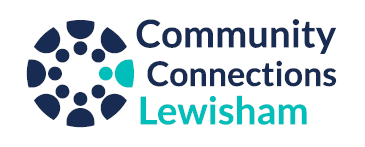 Better (GLL) Annual Club GamesOrganisationBetter (GLL)Address Copper Box Arena, Queen Elizabeth Olympic Park, London E20 3HB London Aquatics Centre, Queen Elizabeth Olympic Park, London E20 2AQDescriptionThe UK’s largest multi-sport event for Over 60’s is back held at two iconic Olympic venues, the Club Games allows our 60+ residents to compete in a range of activities Activities include; • Badminton • Darts • Dominoes • Short Mat Bowls • Short Tennis • Table Tennis • Timed Cycle • Timed Swim* * Timed Swim is held at the London Aquatics Centre but swimmers must attend the opening ceremony at the Copper Box Arena to listen to announcements ahead of the Timed Swim competition.  So if you would like to represent Lewisham in any of these sports then why not sign up today. Who can attend? All are welcome. The Club Games are for residents aged 60 and overPrice			£4 per participant (spectators £2)Accessibility Step free access Accessible toilet Stepped access (one to three steps) Upstairs (no lift) Option to do the activity sitting downOther comments:Day and TimeTuesday 26th September 9.45am to 4.30pmTransport?By train/tube- The nearest underground stations are Hackney Wick (5 minute walk) and Stratford (15 minute walk). Stratford International station is just a 10 minute walk away and St Pancras International & Kings Cross stations are just seven minutes away by train to Stratford International. By bus- The 388 bus runs every 10 minutes from Stratford bus station to Blackfriars station and stops directly outside the Copper Box Arena (stops M & N) By bike- There are more than 140 cycle racks outside the Copper Box Arena. By car- The M25 is only a 25 minutes’ drive away. It’s recommended that public transport is used to reach the venue. Otherwise, there is plenty of parking available in nearby Westfield or multi-storey car park near Here East.Phone 		 Email			Club.games@gll.org or matthew.houghton@gll.org Websitewww.better.org.uk Joining: turn up or book?Team registration forms must be scanned and emailed to Club.games@gll.org by FRIDAY 22ND SEPTEMBER at the latest